TO WHOM IT MAY CONCERNFollowing the VALIDATION request of scientific paper translation entitled "Impacts of the COVID-19 Pandemic on the Eleocharis dulcis Crafter Communities in Ogan Komering Ilir District, South Sumatra Province, Indonesia" (authors: Ulfa Sevia Azni, Alfitri Alfitri) from the original version of Indonesian  to English, I, the translator, hereby  verify that after comparing  and examining both papers (Indonesian and English versions), and by providing some input,  state that the translation  has a similar meaning and is in accordance  with the original version, so it can be used.Thus, this certificate is made for proper use.Palembang, 12 April 2021The Translator,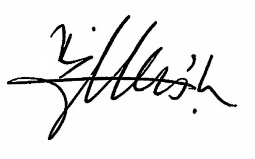 Bambang A. Loeneto, M.A., Ph.D.